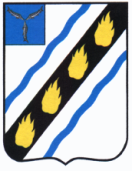 МУНИЦИПАЛЬНОЕ СОБРАНИЕСОВЕТСКОГО МУНИЦИПАЛЬНОГО РАЙОНАСАРАТОВСКОЙ ОБЛАСТИ РЕШЕНИЕот 25.10.2023 № 23р.п. СтепноеОб установлении единого нормативаотчислений в бюджеты сельскихпоселений Советского муниципального района от налога на доходы физических лици единого сельскохозяйственного налогаРуководствуясь статьей 63 Бюджетного кодекса Российской Федерации, Уставом Советского муниципального района, Муниципальное Собрание Советского муниципального района РЕШИЛО: 1. Установить единые для всех сельских поселений Советского муниципального района нормативы отчислений в бюджеты сельских поселений Советского муниципального района от:- налога на доходы физических лиц в размере 3 процентов;- единого сельскохозяйственного налога в размере 10 процентов. 2. Признать утратившим силу решение Муниципального Собрания Советского муниципального района от 26.10.2022 № 543 «Об установлении единого норматива отчислений в бюджеты сельских поселений Советского муниципального района от налога на доходы физических лиц и единого сельскохозяйственного налога».3. Настоящее решение вступает в силу с 1 января 2024 года.  4. Настоящее решение подлежит официальному опубликованию.Глава Советскогомуниципального района                                                                 	С.В. ПименовПредседатель                                Муниципального СобранияСоветского муниципального района		С.В. Чубарых